What to do today1. Write descriptions of a thunderstormLook at the picture: ThunderstormCan you imagine being in a storm like that? Write some descriptions of what you would see, here and feel. 2. Read a poemRead Thunder and Lightning Underline the verbs that have been used in the poem. Can you highlight any other powerful language that has been used in the poem?Practise reading the poem out loud until you read with real expression. 3. Answer questions about a poemRead That Stormy Night. Answer Stormy Night Questions. Write your answers in clear sentences.Share your answers with a grown-up. You can check some of them at the end of this pack.  4. Make a choice.  Read Where Would You Be?Decide where you would want to be – inside or out in the wild. Write 3-5 sentences to explain your choice. Try the Fun-Time ExtrasPick your favourite of the three poems:Can you make an illustration for it?Can you learn all or some of it off-by-heart?Can you record and share your reading of the poem?Can you write your own poem about a storm?Thunderstorm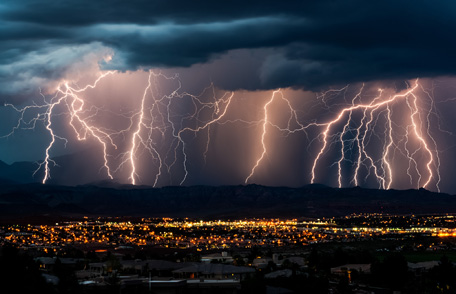 Thunder and LightningBlood punches through every veinAs lightning strips the windowpaneUnder its flashing whip, a whiteVillage leaps to light.On tubs of thunder, fists of rainSlog it out of sight again.Blood punches the heart with frightAs rain belts the village night.by James KirkupThat Stormy Night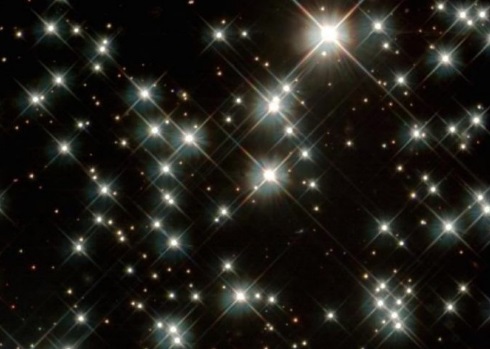 That stormy nightwhen the wind moaned like a wolfand bent the trees, and shook the houseI wondered if it could blow the stars away. What then – if their glittering dust lay among the fallen leaves the next daycrystals and splinters in the morning light?I’d sweep them up and put them in a boxand bring them home to you. You’d sayNonsense. What you see up thereis light that’s millions of years awayyou know that, don’t you?Yes. I know. But stillI’d shake my box of stardusthold it tightknowing the wind had blown the stars awaythat stormy nightby Berlie DohertyStormy Night - QuestionsWhat simile does the poet use for the wind’s sound?What two effects does the wind have?What does the narrator wonder?What adjective is used to describe star dust?Who do you think the narrator takes the box to?Why don’t you think that they believe there is stardust in the box?What is your favourite phrase in this poem? Why?What is your opinion of this poem?Where would you be?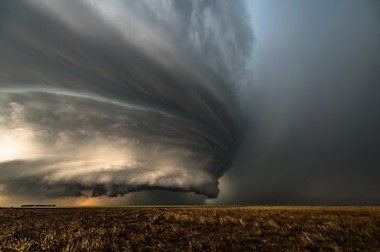 Where would you be on a night like thisWith the wind so dark and howling?Close to the lightWrapped warm and tightOr there where the cats are prowling?Where would you wish you on such a nightWhen the twisting trees are tossed?Safe in a chairIn the lamp-lit airOr out where the moon is lost?Where would you be when the white waves roarOn the tumbling storm-torn sea?Tucked insideWhere it’s calm and dryOr searching for stars in the furious skyWhipped by the whine of the gale’s wild cryOut in the night with me?by Karla KuskinThunder and Lightning - answersBlood punches through every veinAs lightning strips the windowpaneUnder its flashing whip, a whiteVillage leaps to light.On tubs of thunder, fists of rainSlog it out of sight again.Blood punches the heart with frightAs rain belts the village night.Stormy Night - AnswersWhat simile does the poet use for the wind’s sound?The simile used is ‘moaned like a wolf’.What two effects does the wind have?The wind bends the trees and shakes the houses. What does the narrator wonder?The narrator wonders whether the wind could blow the stars away.What adjective is used to describe star dust?The adjective used is the word, ‘glittering’.